FAKULTNÍ THOMAYEROVA NEMOCNICEVÍDEŇSKÁ 800140 59 PRAHA 4 - KRČAdresát: Tomáš Leitneir Družstevní 359 398 01 MiroticePřipravil, podpisInvestice:Provoz:        XOBJEDNÁVKA Č.                  00674-047-2024Středisko: 20121Datum vystavení:               21/03/2024Dodací lhůta:                     30/04/2024Dopravní dispozice:  FTN – pavilon B1, strojovna VZTVyřizuje/telefon:Bankovní spojení: ČNB 20001-36831041/0710Věc, popis: Oprava zkorodovaného topného systému a oprava teplovodních ohřívačů ve VZT pro OS.Kontaktní osoba(y)/telefon:ZKO: 371 97 000   IČO: 00064 190    DIČ: CZ00064190Cena bez DPH:         85.056,00 KčNa faktuře uvádějte vždy číslo objednávky a splatnost faktur 60 dní+60 dní bez penalizace. Fakturu vystaví dodavatel do 7 pracovních dní a zašle na e-mail: faktura@ftn.czProhlášení dodavatele: S obsahem objednávky souhlasím a objednávku přijímám.Datum: _______25.03.2024___________________Za dodavatele, podpis, razítko: __________________________________________SchválilSchválilSchválil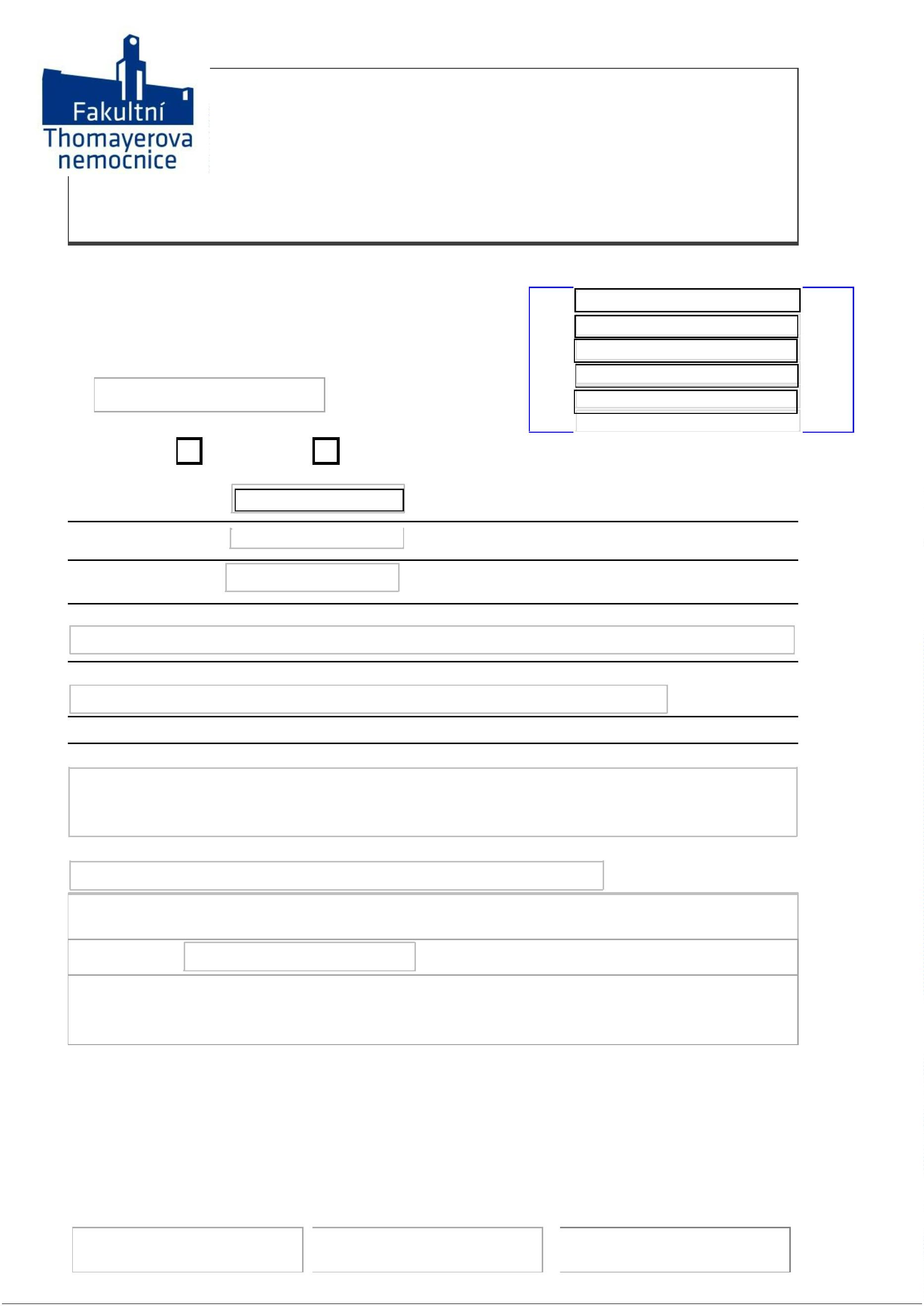 